Md. Bayazid BoostamiCell/WhatsApp: +8801722357315E-mail: bayazidboostami@gmail.comSkype ID: bboostsmiMembershipProz.com Professional member(www.proz.com/profile/3297181) Translators Café(bboostami.TranslatorsCafe.com)
ExperienceI have worked for:a. NYC Taxi and Limousine Commissionb. NYC Mayor's Office of Immigrant Affairsc. New York City Department of Educationd. New York State Department of Taxation and Financee. NY State of Healthf. Voice Evalutaion for PactreaWebsite and Apps Localization:Huawei EMUIWhatsAppUberWhat3Words.comGame:Clash of StreamersSky ProtectorNewtro FighterArena of ValorTranslated Certificates, Licenses, Diplomas, and CVs.LawBrochures for Heavy engineering oil and natural gas, automobile engineering, politicians, products, etc.Questioners and findings of marketing research for food (PepsiCo), medical products (NHS), Bayer HealthCare, clothes (H&M), and Finance (MoneyGram).   	Bachelor of Arts in Bengali
   from National University, BangladeshMasters of Arts in Bengali                 from National University, Bangladesh Language PairsEnglish < >BengaliEnglish < > SylhetiEnglish > HindiHindi > BengaliServiceTranslationEditing & ProofreadingTranscriptionLocalizationVoice overSoftwareAcross, Adobe Acrobat, Adobe Illustrator, Adobe Photoshop, Alchemy Publisher, AutoCAD, Crowdin, DejaVu, Dreamweaver, Frontpage, Google Translator Toolkit, Indesign, memoQ, MemSource Cloud, Microsoft Excel, Microsoft Office Pro, Microsoft Word, Pagemaker, Powerpoint, ProZ.com Translation Center, SDL Online Translation Editor, SDL TRADOS, SDLX, Smartcat, Smartling, Subtitle Edit, Transifex, Wordbee, Wordfast, XTM, XTRF Translation Management SystemHobbiesReading, Listening to Music, Traveling, Photography, Swimming, GardeningDate of Birth: 30 December 1988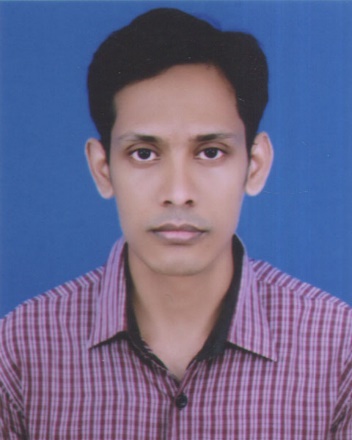 